Resumé 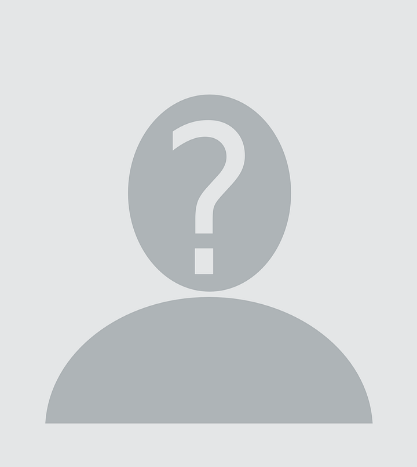 Start dit CV med et kort resumé, hvor du fremhæver de vigtigste grunde til, at arbejdsgiveren skal vælge dig. Fokuser på det, der gør dig til noget særligt, og som kan bibringe virksomheden værdi.KernekompetencerList dine kernekompetencer i punktform så de fremstår overskueligt…………UddannelseAngiv dine uddannelser i omvendt kronologisk rækkefølge således at den seneste uddannelse står øverst. Angiv uddannelsestitel, -institution og -periode ud for hver uddannelse.200X-200X	XXX  uddannelse, uddannelsessted200X-200X	XXX  uddannelse, uddannelsessted19xx-200X	XXX  uddannelse, uddannelsesstedErhvervserfaringBeskriv dine tidligere ansættelser i omvendt kronologisk rækkefølge således at den seneste stilling står øverst. Udover titel, arbejdssted og periode (angiv årstal & måned) er det hensigtsmæssigt at angive ansvarsområder og resultater for hver ansættelse. Hvis der er perioder uden ansættelse eller andet, bør du forklare disse.200X – 20XX		Titel, Firmanavn		Ansvarsområder………Resultater………200X – 20XX		Titel, Firmanavn		Ansvarsområder……Resultater……19XX – 200X		Titel, Firmanavn		Ansvarsområder……Resultater……Efteruddannelse og kurser20XX	Kursusnavn og evt. certificeringsniveau, kursussted20XX	Kursusnavn og evt. certificeringsniveau, kursussted20XX	Kursusnavn og evt. certificeringsniveau, kursussted20XX	Kursusnavn og evt. certificeringsniveau, kursusstedSprogAngiv i listeform hvilke sprog du behersker og på hvilket niveau, du behersker de respektive sprog (modersmål, flydende etc.). Angiv endvidere, om du kan skrive og eller tale sprogene.Dansk: 	ModersmålEngelsk: 	FlydendeTysk:	FlydendeXXX:	XXXIT-kundskaberAngiv hvilke IT-programmer du behersker og på hvilket niveau, du behersker de respektive IT-programmer (ekspertniveau, brugerniveau etc.).Office pakken: 	Niveau..IT-system..: 	Niveau…IT-system..:	Niveau…Tillidshverv(Medtages kun hvis relevant)International erfaring(Medtages kun hvis relevant)PrivatXXXReferencerDet er ikke et krav, at du skriver dine referencer i dit CV. Skriv med fordel ”Referencer udleveres ved forespørgsel”. Inden du udleverer navn og nummer på en forhenværende leder, en referenceperson, er det god skik, at orientere vedkommende om, at han/hun formodentligt vil blive kontaktet for en reference.